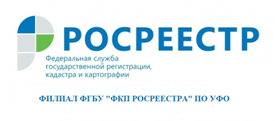 ВИДЕОЛЕКЦИИ И ВЕБИНАРЫ ДЛЯ КАДАСТРОВЫХ ИНЖЕНЕРОВФедеральная кадастровая палата информирует об открытии на своем сайте www.kadastr.ru нового раздела «Лекции и вебинары». В первую очередь он ориентирован на кадастровых инженеров и других специалистов сферы недвижимости (риелторов, юристов, оценщиков). У профессионального сообщества появился новый источник дистанционного обучения, основанного на опыте работы государственного учреждения.В новом разделе будут размещены видеолекции и вебинары, освещающие актуальные вопросы кадастровой деятельности.В свете динамичных изменений, к примеру, в земельном законодательстве многие обучающие материалы окажутся полезны также людям, профессиональная деятельность которых не связана с недвижимостью. Для доступа к информации необходимо зарегистрироваться.Для обеспечения кадастровых инженеров информацией в доступной форме предполагается активное развитие раздела «Лекции и вебинары». Зарегистрированные пользователи будут получать сообщения о размещении новых видеолекций и приглашения на вебинары. Кроме того, для зарегистрированных пользователей предусмотрена возможность заказа тем видеолекций и вебинаров, а также размещения комментариев, отзывов и предложений.Интернет-адрес страницы раздела: webinar.kadastr.ru. Ссылка на него постоянно размещена на главной странице сайта Кадастровой палаты.На вебинарах будут представлены важные рекомендации для кадастровых инженеров. Кроме того, участники вебинара смогут задать любые интересующие вопросы по заданной теме.По возникающим вопросам просьба направлять письма на электронную почту: infowebinar@kadastr.ru.филиал ФГБУ «ФКП Росреестра» по УФО